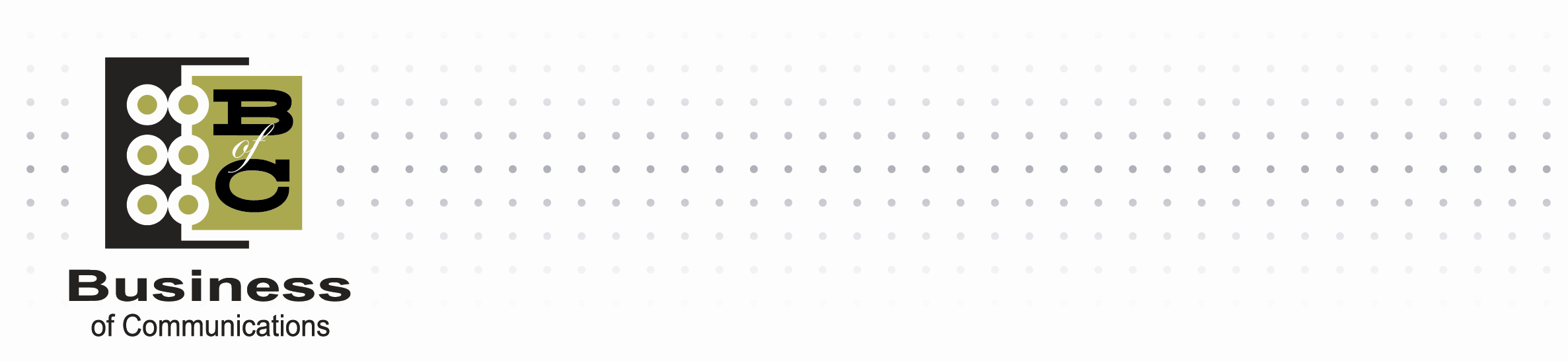 2010 $1,000 Communications Scholarship Application Student Name _____________________________________________________________Permanent Address ________________________________________________________ ___________ Zip _______________Phone ____________________________ E-mail _________________________________University Attending _______________________________________________________Grade Classification ________________ GPA __________Major and Area of Discipline ________________________________________________Relevant Course Work Completed _____________________________________________________________________________________________________________________________________________________________________________________________Professional Experience in the Communications Field _____________________________________________________________________________________________________________________________________________________________________________Community Involvement _____________________________________________________________________________________________________________________________________________________________________________________________________Career Goals ______________________________________________________________________________________________________________________________________OPTIONAL: Other Commitments (i.e., Job, Athletics) ______________________________________________________________________________________________________This form may be duplicated and additional sheets may be added as necessary.  No application will be considered without a letter of recommendation.  No late applications will be considered.  Please type or print legibly all application materials.  Enclose all application materials in one package and mail to Jenny Schaub,.  Application deadline is Friday, October 29, 2010.